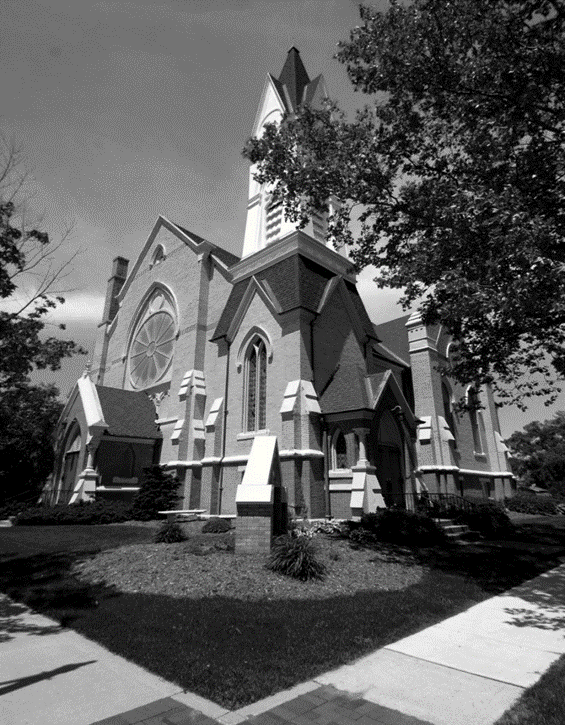 *Thank you to all for your Prayers! Please feel free to send a card to anyone listed above.CHRISTMAS DAY MESSAGE: This year, as Christmas falls on Sunday, we will not have a service in the Sanctuary on Dec. 25th. Instead, we invite you all to watch a Christmas Message from Pastor Ed, from his home to yours! *We will be posting information on how and where you can watch the message soon!New Member Class: We are so blessed to have an exciting and active church family. We have all come together to form the Body of Christ. Every one of us plays an important role in the service of God through the ministries of His church. There will be an opportunity for anyone who feels led by the Spirit to learn more about the history, ministries, organization, and beliefs of this Congregational church. Starting in mid-January, we will be holding a series of New Members Classes. Please contact the church office or Pastor Ed for more info if you are feeling led to join this community of faith by becoming a member!THANK YOU! to all members and friends that attended this Ordination & Installation of Pastor Ed Milam. Pastor Ed & Jenny would like to especially thank all who helped plan the event and dinner! And to those who helped set up and clean up after the event! Your kindness and support is greatly appreciated! We are so blessed to be a part of this FCC Family and Congregation.The church office hours are Mon. through Thurs. from 9:00-3:30 with a break from 2:00-2:30pm. Please call ahead if you need assistance. Contact Info: Please update your contact info (new address, email or phone number) to receive church mailings, with the church office. *You need not be a member to receive all the latest news and updates!Happy Birthday! To Taylor McPherson (12/1), Pam Koski (12/4), Betty Lincoln (12/9), Jim Case (12/23), and Kevin Venema (12/28).Our Nurse is available Mon. and Tues. from 8-4, and Thurs. from 8-12. Call/text (616) 894-7288 for assistance.Medical Assistance: If you have medical questions, concerns, or need a ride, please call or text Patrice. Mental Health Emergency Number: call “988” for mental health crisis help. RSV, the flu and COVID are all hitting our community hard right now. If you feel sick please stay home to get well. Infants, toddlers and the elderly need to be especially careful at this time. Please call if you have any questions.Winter Curriculum began on Nov. 27 with learning about Advent. The preschool uses the same curriculum and our own Pastor Ed is leading them in the lesson.Sunday School Changes: Welcome, Tim Hyde to our teaching staff in Grades 3-5! There is no Sunday School on Dec. 11, because Miss Candy is hosting a Christmas Pageant that day!!! All kids are invited to participate. *Please contact Candy, if your child would like to be apart of the pageant.Vacation: Our teachers deserve a vacation so there is no Sunday School on Dec. 11th or 25th (as there is no church Service) and no class on Jan. 1st. Sunday School will resume on Jan. 8th. Acolyte Training: Calling all children aged 8 and above to get trained to light the candles at church and to refresh those currently lighting. Please meet Miss Fran after church on Sun., Jan. 8 in the sanctuary.Our next meetings are Dec. 4th and 18th after service. Church youth are encouraged to join us to plan for upcoming events and fellowship trips! Dec 18th is our Annual Christmas party from 4-6pm!Dec. 24th we will place luminaries in front of the church and help with the Christmas Eve service at 7pm.To join the group or  or contact Claude Johnson at claudej2002us@yahoo.com.Special Music Performances for December: Dec. 4: Chancel ChoirDec. 11: Christmas Pageant by Praise Choir and Sunday School ChildrenDec. 18: Chancel ChoirDec. 24 (7 & 11pm services): Performances by The Chancel Choir and various soloists! If you are of high school age or older and interested in singing with the Chancel Choir, contact Deb Dieckman, the office or come to a rehearsal. No audition is necessary!  Chancel Choir Rehearsal: is Dec. 4 at 9:30am and Dec. 18 at 9:30am, in the sanctuary. *There will also be practice on Dec. 11 at 9:15am in fellowship hall.The group practices every Tues. evenings from 4-5pm and sings once a month at our Sunday Services. This group is for children ages pre-k through middle school. Please come join us one and all! Donations Needed: of individually wrapped snacks and/or juice for the group. Please drop off donations in the preschool or the front office marked “Praise Choir Snacks”. Thank you! To those of you who have donated to the group so far!Next Meeting: is Monday, Dec. 12, at 6:30pm. Please note the day change!Poinsettias: Have you reserved your plants yet? The deadline is coming up. Poinsettias will grace the sanctuary for Christmas Eve and then you can take them as you leave or have them delivered to those unable to attend church at this time. If you don’t have a form, please call the office by Dec. 5 to put your order in memory or honor of a loved one.Christmas Services: Please join us on Christmas Eve at 7pm for the family candlelight service or at 11pm for a candlelight communion service. There will be an offering collected at these services that goes to the Deacons Discretionary Fund to help those in need.Christmas Day: Our service will be available to watch from the comfort of your home! As Pastor Ed will deliver a Christmas Message from his home.  Serving the Church: There are many opportunities to serve FCC like Coffee Service, Sunday School teaching, Nursery duty, Children’s Sermons. Please see the sign-up sheets outside the office to volunteer.Coffee Service: Please consider signing up for Coffee Service. Thank you to those who have hosted multiple times so far. Please do not worry about making elaborate treats. The Deacons want this time to be enjoyable fellowship with the least amount of work.The Advent Season has been planned out to have two services on Christmas Eve, Sat., Dec. 24th with a Family Candlelight Service at 7pm and a Communion Candlelight Service at 11pm. With Christmas falling on a Sunday, the decision was made to have families watch a streaming of an uplifting message from Pastor Ed in the comfort of their homes, while enjoying family time! *Watch online at our Facebook page or YouTube Channel. 2022 Advent Mission: We are taking donations for the adult foster care home in Gowen, Rest Assured. There are 20 male and female residents in need! We are collecting items until Dec. 14. Here is a list of items to we are collecting: blankets, pillows, heavy robes, warm footies/slippers, indoor “jackets”, lap blankets, prizes for bingo (dollar store finds), large print crosswords, word searches, mugs, reading glasses, hairbrushes, toothbrushes, candy of all kinds, pop, beef jerky, coloring books, crayons or color pencils, food, any or all non-perishable food, canned meats, vegetables, fruits, cereals, soups, hot chocolate mixes, even food gift cards would help, personal care items, shampoo, deodorant, lotion, toothpaste, shaving cream, razors, adult pull ups (not adult diapers). *If you are unable to shop, please make a cash donation labeled DDF Mission on the memo line and food items will be purchased for you!Our children are now preparing for the Christmas Season. We are learning about the Birth of Christ our Savior! We will have a chirstmas party in the class room on Dec. 15th where the children will watch a movie and exchange gifts. We will then have a Christmas Concert that night at 7pm with a visit from Santa followed by an ice cream social in Fellowship Hall!Chrismon Event: We are hosting a Chrismon making time of fellowship and fun at 1pm on Sat., Dec. 10, with soup and sandwich. A Chrismon is an ornament that is always made by hand and given as a gift for others to commemorate the Christian art of giving at this time of the year. Women are welcome to come enjoy the fellowship while doing a craft. You don’t need to be “crafty” there are tasks for everyone to participate in. More Than Thank You! We are grateful for the wonderful volunteers who helped with the Ordination Dinner, baking for the Bake Sale, shoppers who purchased the goodies, shoppers who bought Terri Lynn Nuts, and all those who helped decorate the church for Advent. It has been an incredibly busy time of the year and it could not be accomplished without YOU! When we make money, that is turned around to help the church, the community, and other needs as they arise.Bethany Circle Members: Please get your reservation into Fran Gibbs for our Christmas party on Dec. 7. Please bring a wrapped gift of $5 or less value. We will order off the menu and have a private room at the Winter Inn at 6:30 pm.Winslow Circle Members: Will meet as usual on Wed., Dec. 7 at 1:00 pm.We are always looking for ways for our congregation to be involved in our Sunday Service!Nursery: Volunteers needed for the Nursery! A background check is required. Please contact the church office for more informationLiturgist: If you would like to join our rotation of readers, please contact the church office. *If you are already on the rotation, no need to contact the office, unless you would like specific dates or would like to be taken off the list. Sound Techs: We are still looking for volunteers to learn our sound booth system and help with streaming our services. If interested, contact the church office (training is available).Christmas Poinsettias 2022We invite you to place a poinsettia in the sanctuary in memory or in honor of a friend or loved one. The Deacons are offering you a convenient, affordable and mission-centered way to order your poinsettia through the church office. For the cost of $10.00 per plant, you can help support our Deacon’s Discretionary Fund and celebrate or remember a loved one. You may also choose to have your poinsettia delivered to someone on the friendship list. 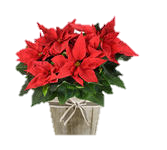 Orders MUST be turned into the church office before Monday, December 5th. Simply fill out the order form below. You may pick up your poinsettia after the 11:00 PM service on Christmas Eve, or during the week of December 26th. We are offering a 6” potted poinsettia. Please indicate below the number of plants and color(s) you would like to order along with who it is in Memory or in Honor of.Name (please print): _______________________________________________Mark #amount/number requested: Red _____   White _____   Pink _____ Jingle Bells _____ Marble _____# of plants ______ X $10.00 = $ ___________ total*Please make checks payable to: First Congregational Church or FCCoG In Memory of    In Honor of: ______________________________________ In Memory of    In Honor of: ______________________________________ In Memory of    In Honor of: ______________________________________ In Memory of     In Honor of: _____________________________________________ Yes, I would like to pick up my plant(s). No, please deliver my plant(s) to someone on the prayer list. ~ December 2022 ~*Make sure to watch a Christmas Message from the comfort of your home, with Pastor Ed Milam at 10:30am on Sunday, December 25th!Calendar Notes: ~ January 2023 ~Calendar Notes: 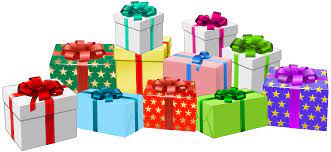 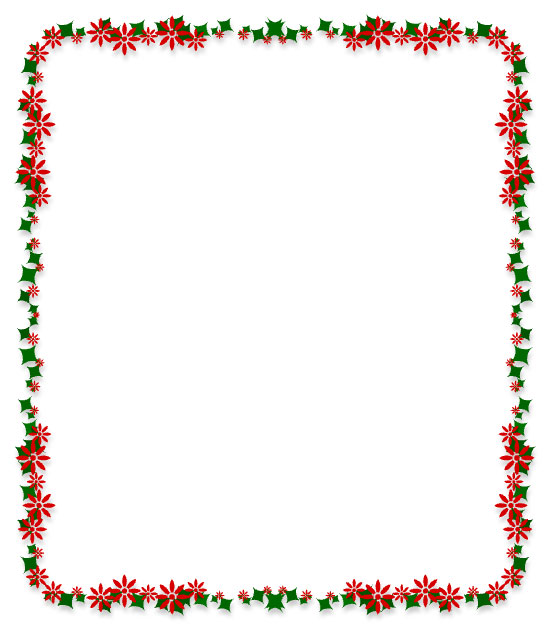 IN OUR PRAYERSIN OUR PRAYERSIN OUR PRAYERSIN OUR PRAYERSIN OUR PRAYERSOUR MILITARY: Matthew Crittenden, Jordan Varney, Paul Lepley, TJ Curry, Joshua Roose, Stephanie Roose, Melissa Staffen, Rick Grimes, Joe Suchowolec, Griffin Gloden, and Kyle Durdle.OUR MILITARY: Matthew Crittenden, Jordan Varney, Paul Lepley, TJ Curry, Joshua Roose, Stephanie Roose, Melissa Staffen, Rick Grimes, Joe Suchowolec, Griffin Gloden, and Kyle Durdle.OUR MILITARY: Matthew Crittenden, Jordan Varney, Paul Lepley, TJ Curry, Joshua Roose, Stephanie Roose, Melissa Staffen, Rick Grimes, Joe Suchowolec, Griffin Gloden, and Kyle Durdle.OUR MILITARY: Matthew Crittenden, Jordan Varney, Paul Lepley, TJ Curry, Joshua Roose, Stephanie Roose, Melissa Staffen, Rick Grimes, Joe Suchowolec, Griffin Gloden, and Kyle Durdle.OUR MILITARY: Matthew Crittenden, Jordan Varney, Paul Lepley, TJ Curry, Joshua Roose, Stephanie Roose, Melissa Staffen, Rick Grimes, Joe Suchowolec, Griffin Gloden, and Kyle Durdle.Ongoing Prayers for:Ongoing Prayers for:Ongoing Prayers for:Ongoing Prayers for:Ongoing Prayers for:Lucas HopkinsRob SansomNic (Perry)Jerry McPhersonGloria McPhersonMary Ellen RiceDr. Joe & Valerie MejiaKen & Kathy ReedJames & Pauline GriffithJohn KoppenolWilson & Barb HoyCarole ColeBrian Tiffany J.R. WitheyTom AntorFCC Family At Care Facilities:FCC Family At Care Facilities:FCC Family At Care Facilities:FCC Family At Care Facilities:FCC Family At Care Facilities:Lois HazelwoodBette Houle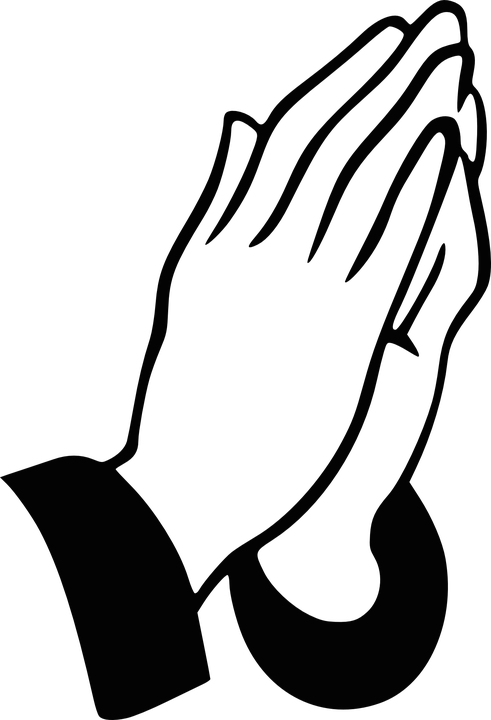 Corla MorganBarb & Wilson HoyPat TothDoris Dieckman MarshallRay (Cap) TowerLois HazelwoodBette HouleCorla MorganBarb & Wilson HoyPat TothDoris Dieckman MarshallRay (Cap) Tower-at Hathaway Hills Assisted Living Room #26-at The Brook Assisted Living, Cedar Springs -at SHUM RNC, Room #103-at Canal View Houghton County Medical Facility-at Hathaway Hills Assisted Living, Room #15-at Boulder Creek Assisted Living, Room #8-at Hathaway Hills Assisted Living, Room #12-at Hathaway Hills Assisted Living Room #26-at The Brook Assisted Living, Cedar Springs -at SHUM RNC, Room #103-at Canal View Houghton County Medical Facility-at Hathaway Hills Assisted Living, Room #15-at Boulder Creek Assisted Living, Room #8-at Hathaway Hills Assisted Living, Room #12-at Hathaway Hills Assisted Living Room #26-at The Brook Assisted Living, Cedar Springs -at SHUM RNC, Room #103-at Canal View Houghton County Medical Facility-at Hathaway Hills Assisted Living, Room #15-at Boulder Creek Assisted Living, Room #8-at Hathaway Hills Assisted Living, Room #12Prayers for Members, Family and Friends:Prayers for Members, Family and Friends:Prayers for Members, Family and Friends:Prayers for Members, Family and Friends:Prayers for Members, Family and Friends:Dawn Dickinson (stage 4 cancer)Jack & Ann CornerPearl FultonDawn Dickinson (stage 4 cancer)Jack & Ann CornerPearl FultonFriend of Candy OutmanFCC Members and friends to allMother of Patrice Fulton-PeacockFriend of Candy OutmanFCC Members and friends to allMother of Patrice Fulton-PeacockFriend of Candy OutmanFCC Members and friends to allMother of Patrice Fulton-PeacockSpecial Prayers For:Special Prayers For:Special Prayers For:Special Prayers For:Special Prayers For:Cap (Ray) TowerLois HazelwoodThe family of Kitty Case, Jim Cases stepmom, as she passed away on Tuesday, November 22nd. Cap (Ray) TowerLois HazelwoodThe family of Kitty Case, Jim Cases stepmom, as she passed away on Tuesday, November 22nd. Cap (Ray) TowerLois HazelwoodThe family of Kitty Case, Jim Cases stepmom, as she passed away on Tuesday, November 22nd. Cap (Ray) TowerLois HazelwoodThe family of Kitty Case, Jim Cases stepmom, as she passed away on Tuesday, November 22nd. Cap (Ray) TowerLois HazelwoodThe family of Kitty Case, Jim Cases stepmom, as she passed away on Tuesday, November 22nd. Pastoral NewsChristian Education NewsChurch Office NewsCelebrationsParish Nurse NewsPF Youth NewsMusic Committee NewsChildren’s Praise Choir NewsDeaconsPreschool NewsWomen’s Fellwoship NewsMutual Ministry OpportunitiesSunMonTueWedThuFriSat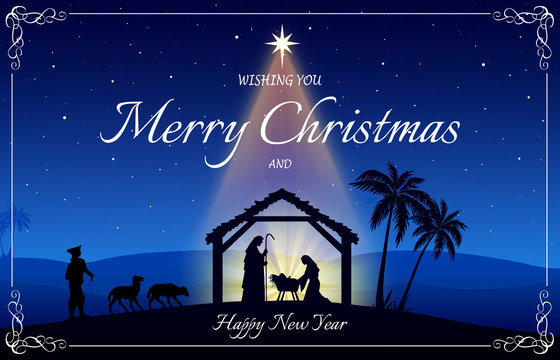 111a GAMA4:30 Scouts (all)7:30 AA234 Communion9:30 Choir Practice9:30 Sunday School9:30 Bible Study10:30 WorshipSpecial Music – Chancel Choir12p PF Youth Mtg.3p Venture5Christmas Poinsettia Orders DUE!64p Praise Choir710a PURLS1p WinslowPearl Harbor Day6:30 Bethany84:30 Scouts (all)7:30 AA9101p ChrismonEvent119:30 Bible Study10:30 WorshipSpecial Music – Christmas Pageant126:30 Deacons134p Praise Choir1410a PURLSAdvent Mission donations DUE!158:30a Preschool Christmas Party 4:30 Scouts (all)7p Preschool Christmas Concert7:30 AA1617189:30 Sunday School9:30 Bible Study10:30 WorshipSpecial Music – Chancel Choir12p PF Youth Mtg3p Venture196:30 Trustees204p Praise Choir2110a PURLS224:30 Scouts (all)7:30 AA23Office Closed24Christmas Eve7p Service11p Service25NO SERVICE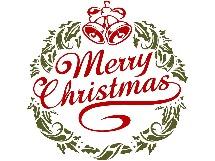 26Christmas (observed)Office Closed27Office Closed2810a PURLS*Office Open from 10-229Office Closed7:30 AA30Office Closed31New Year’s EveSunMonTueWedThuFriSat1 Communion & New Year’s Day!9:30 Bible Study10:30 WorshipSpecial Music – Deb Dieckman12p PF Youth Mtg3p Venture2New Year’s Day (observed)Office Closed34p Praise Choir410a PURLSSchool Back In Session6:30 Bethany54:30 Scouts (all)7:30 AA6789:30 Sunday School9:30 Bible Study10:30 WorshipSpecial Music – Chancel Choir9104p Praise Choir6:30 Deacons1110a PURLS124:30 Scouts (all)7:30 AA1314159:30 Sunday School9:30 Bible Study10:30 WorshipSpecial Music – Praise Choir12p PF Youth Mtg3p Venture16MLK Day174p Praise Choir1810a PURLS194:30 Scouts (all)7:30 AA2021229:30 Sunday School9:30 Bible Study10:30 WorshipSpecial Music – Chancel Choir236:30 Trustees241p WF Board4p Praise Choir2510a PURLS264:30 Scouts (all)7:30 AA2728299:30 Sunday School9:30 Bible Study10:30 WorshipSpecial Music – TBA3031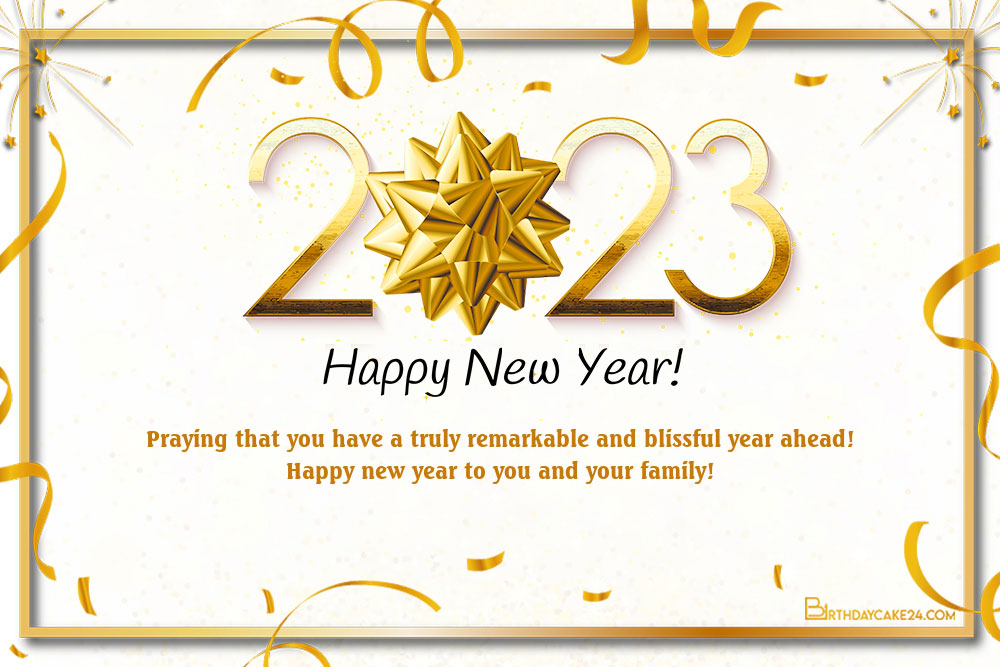 